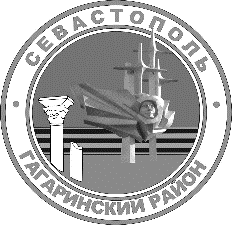 Г. севастопольСОВЕТ ГАГАРИНСКОГО МУНИЦИПАЛЬНОГО ОКРУГА iI СОЗЫВАР Е Ш Е Н И ЕВНЕОЧЕРЕДНАЯ сессия«08» ноября 2018 Г. 			№ 126		      Г. СЕВАСТОПОЛЬО признании утратившим пункта 3 решения Совета Гагаринского муниципального округа от 22 марта 2016 г. № 114 «О вступлении в качестве члена в Ассоциацию «Совет муниципальных образований города Севастополя»В соответствии с  Федеральным законом от 06 октября 2003 г. № 131-ФЗ «Об общих принципах организации местного самоуправления в Российской Федерации», Законом города Севастополя от 30 декабря 2014 г. № 102-ЗС                     «О местном самоуправлении в городе Севастополе», Уставом внутригородского муниципального образования города Севастополя Гагаринский муниципальный округ, принятым решением Совета Гагаринского муниципального округа от 01 апреля 2015 г. № 17 «О принятии Устава внутригородского муниципального образования города Севастополя Гагаринский муниципальный округ», решением съезда Ассоциации  «Совет муниципальных образований города Севастополя»    от 17 сентября 2018 г. № 2 «Об утверждении  размера членских взносов на осуществление деятельности Совета», Совет Гагаринского муниципального округаРЕШИЛ:1. Пункт 3 решения Совета Гагаринского муниципального округа                           от 22 марта 2016 г. № 114 «О вступлении в качестве члена в Ассоциацию «Совет муниципальных образований города Севастополя» признать утратившим силу.2. Настоящее решение вступает в силу с момента его официального обнародования. 3. Контроль за исполнением настоящего решения оставляю за собой.Глава внутригородского муниципального образования,     исполняющий полномочия председателя Совета,Глава местной администрации                                      			А.Ю. Ярусов